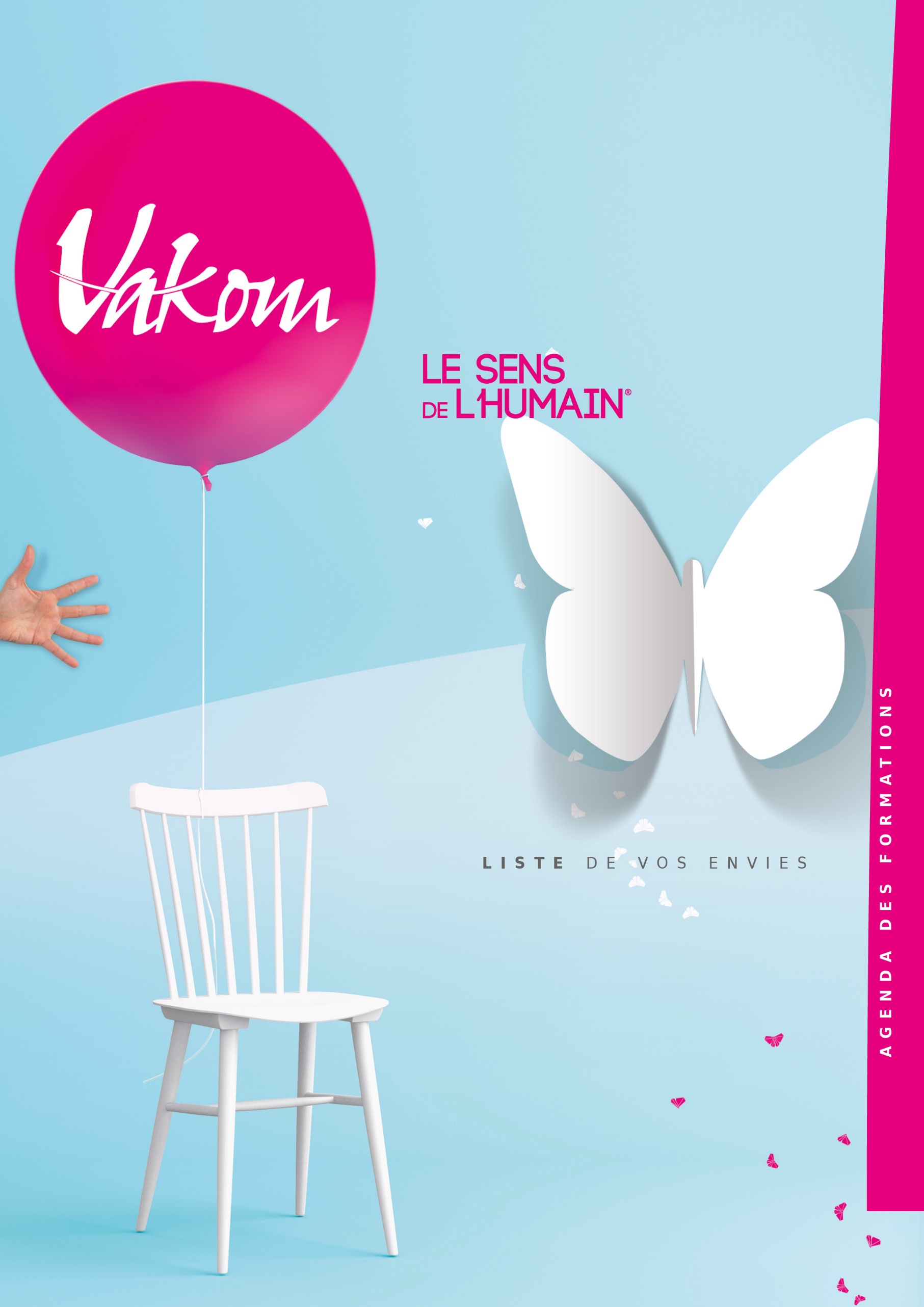 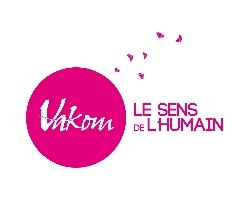 Titre de la formationDatesTarif HT/persManagementManagementManagementManager les hommes face aux défis de demain Sur demande490 €Parcours manager de proximité Sur demande490 €Développer mon efficacité managériale Sur demande490 €Développer son leadership Sur demande490 €Créer les conditions de la motivation Sur demande490 €Négocier au quotidien Sur demande590 €Optimiser sa communication pour mieux manager Sur demande590 €Déléguer et développer l'autonomie Sur demande590 €Gérer les relations conflictuelles Sur demande590 €Améliorer l'efficacité de ses réunionsSur demande590 €Devenir manager coach Sur demande590 €Manager différentes générations Sur demande490 €Conduire un projet efficacement Sur demande490 €Accompagner le changement en favorisant l'implication Sur demande490 €Apprendre à identifier mes talents et celui des autres pour favoriser la réussite collective Sur demande490 €Titre de la formationDatesTarif HT/persRessources humaines et compétencesRessources humaines et compétencesRessources humaines et compétencesRecruter et intégrer de nouveaux collaborateurs Sur demande590 €Perfectionner ses entretiens de recrutement Sur demande590 €Réussir la mise en place d'une politique diversité, véritable levier de performance Sur demande590 €Réussir ses entretiens annuels d'évaluation  Sur demande590 €Réussir ses entretiens professionnels Sur demande590 €Comprendre la formation professionnelle Sur demande490 €Connaître l'essentiel du droit du travail Sur demande590 €Devenir formateur occasionnel Sur demande490 €Être tuteur et transmettre son expérience Sur demande490 €Perfectionner vos process et outils RH Sur demande590 €Recruter avec les médias et réseaux sociaux Sur demande490 €Identifier les talents et les fidéliserSur demande490 €Titre de la formationDatesTarif HT/persCommunication et développement professionnelCommunication et développement professionnelCommunication et développement professionnelOptimiser sa communication relationnelle Sur demande590 €Affirmer sa confiance professionnelle Sur demande590 €Décoder le non verbal : les gestes parlent Sur demande590 €Prendre la parole en public Sur demande550 €Développer une image positive pour améliorer sa communication Sur demande550 €Créer un véritable climat de confiance autour de soi par sa posture et son image positive Sur demande550 €Gérer son temps et ses priorités Sur demande590 €La créativité au service de son métierSur demande550 €Titre de la formationDatesTarif HT/persQualité de vie au TravailQualité de vie au TravailQualité de vie au TravailApprendre à être optimisteSur demande500 €Atelier de co-développementSur demande500 €Le manager : acteur leader de la qualité de vie au travail (QVT)Sur demande500 €Être acteur de son bien-être professionnelSur demande500 €Savoir prendre des décisions Sur demande500 €Initier une démarche qualité de vie au travail dans mon entreprise pour favoriser le développement durable Sur demande500 €Apprendre à être optimisteSur demande500 €Atelier de co-développement Sur demande500 €Titre de la formationDatesTarif HT/persPerformance commercialePerformance commercialePerformance commercialeTous vendeurs et toi Sur demande490 €Le commerce pour les non commerciauxSur demande490 €Efficacité commerciale au téléphoneSur demande490 €Conquête et organisation commercialeSur demande490 €Accueil et relation clientsSur demande490 €Optimiser sa relance clientSur demande490 €Renforcer son efficacité commerciale sur lieu de venteSur demande490 €Prospection digitaleSur demande490 €